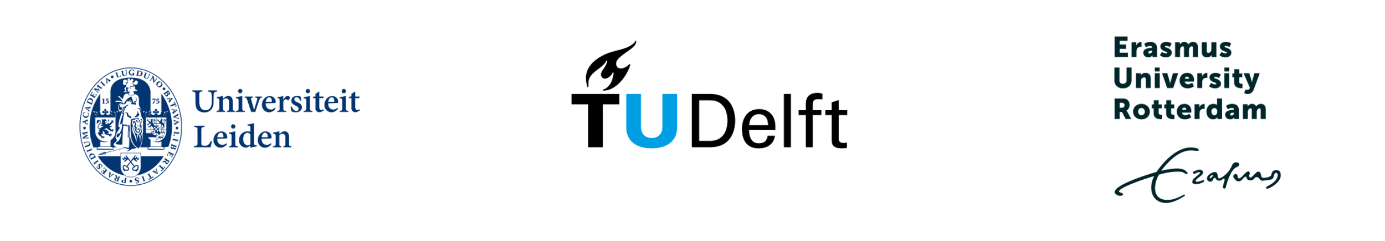 Application Form LDE Research Development SupportContinuous application1a. Main applicantTitles(s)			:Name				:Affiliation			:(university + department)Appointment in # FTE	:Telephone no.			:Email address			:1b. Co-applicantTitle(s)				:Name				:Affiliation			:(university + department)Appointment in # FTE	:Telephone no.			:Email address			:1c. Co-applicantTitle(s)				:Name				:Affiliation			:(university + department)Appointment in # FTE	:Telephone no.			:Email address			:Title: Summarise the context, scientific goal and societal impact/(inter)national importance of the proposed research plan (do not exceed the maximum of 800 words). Take into account the criteria of the funding programme to which the application will be made. The proposal has been discussed with:      Leiden University: LURIS      TU Delft: Valorisation Centre      Erasmus Universiteit Rotterdam: Erasmus Research ServicesSubmit a budget and explain the use of the fundsPlease indicate which deans / directors support the proposal.By submitting this form, I declare that I have completed this form truthfullyName: Place: 							Date:Proposals should to be sent to h.w.vandendoel-1@tudelft.nl